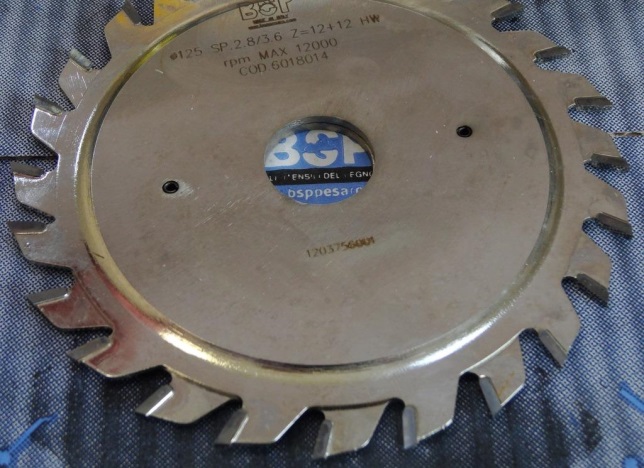 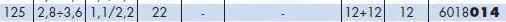 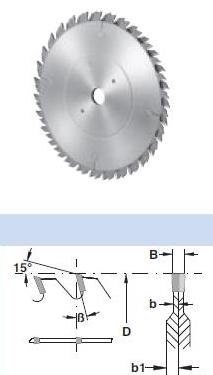 Код из 1САртикулНаименование/ Бренд/ПоставщикГабариты,Д*Ш*ВммМасса,грМатериалМесто установки/НазначениеF00231956018014Пила дисковая подрезная 125*2,8/3,6*22 Z=12+12 FZ (BSP)125*2,8/3,6*22 Z=12+12 FZ500металлФорматно-раскроечные станки/ раскрой различных материаловF00231956018014125*2,8/3,6*22 Z=12+12 FZ500металлФорматно-раскроечные станки/ раскрой различных материаловF00231956018014BSP (Италия)125*2,8/3,6*22 Z=12+12 FZ500металлФорматно-раскроечные станки/ раскрой различных материалов